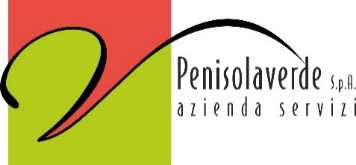 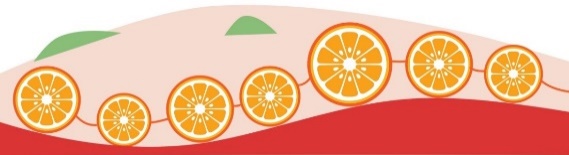 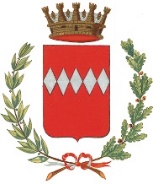 SorrentoOrangeWeek 2023Attività di trasformazione arance alberature pubblicheManifestazione di interesse per la ricerca di aziende partner dell’iniziativaDescrizione:Penisolaverde, in collaborazione con i Comuni Sorrento e Piano di Sorrento organizza la seconda edizione di SorrentoOrangeWeek. Penisolaverde raccoglierà e metterà a disposizione delle aziende aderenti un quantitativo minino di 500kg di arance (arance amare o qualità biondo sorrentino). L’azienda dovrà trasformare le arance in marmellate o in altri prodotti eventualmente concordati. La metà del prodotto trasformato sarà ceduto gratuitamente a Penisolaverde per attività di promozione dell’agrumicoltura. La restante metà resterà proprietà dell’azienda aderente all’iniziativa, quale ristoro delle spese sostenute. Penisolaverde si occuperà delle attività di comunicazione dell’iniziativa, con la promozione anche delle aziende aderenti.Spett.le PENISOLAVERDEVia degli Aranci, 3580067 Sorrento (NA)info@penisolaverde.comOggetto: Progetto SorrentoOrangeWeek 2023 - promozione agrumicoltura - trasformazione arance pubbliche SCHEDA DI ADESIONENominativo attività ……………………………………………………………………………………………………………………………Nome .....................................................................................................................................................................Cognome ..............................................................................................................................................................Indirizzo ................................................................................................................................................................Telefono azienda …………………..………... Cellulare ……..…………………………… E-mail …..……………….…………DICHIARALa propria disponibilità ad aderire all’iniziativa promossa da Penisolaverde a promozione dell’agrumicoltura, attraverso la trasformazione delle arance presenti nelle alberature pubbliche	Firma e timbro	_____________________________________In riferimento al D. Lgs. 196/2003 sulla tutela della privacy, si informa che i dati forniti nella presente scheda verranno utilizzati ai soli fini della registrazione della partecipazione e dell’organizzazione delle attività formative. Per la tutela dei diritti riservati dal D. Lgs. 196/03, si rimanda al disposto dell’art. 7. Autorizzo al trattamento dei dati personali acquisiti con la presente scheda, dichiarando di essere a conoscenza dei diritti riconosciutimi dall’art. 7 D. Lgs. 196/2003.		Firma						_____________________________________